Fermanagh and Omagh Sports Forum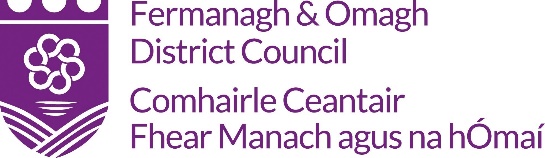 Hall of Fame Nomination FormDetails about the athlete being nominated;Name: ________________________________________________________What Sport did they participate / have success in?: ______________________________________________________________* Please note in order to be eligible for inclusion in the Hall of Fame, this sport must be recognised by Sport NI or Sport Ireland.Please can you identify the achievements of the athlete.This must include participation at full Senior International level as well as including any local or national success. ____________________________________________________________________________________________________________________________________________________________________________________________________________________________________________________________________________________________________________________________________________________________________________________________________________________________________________________________________________________________________________________________________________________________________________________________________________________________________________Has this Athlete lived in the Fermanagh and Omagh District area for 20+ years?, alternatively, was the Athlete born in the Fermanagh and Omagh District area? – please provide details. ___________________________________________________________________________________________________________________________Details about the person nominating the athlete;Name: ________________________________________________________Address: __________________________________________________________________________________________________________________________________________________________________________________________Contact details: Tel:           ____________________________________________E-mail:     ____________________________________________Please return this form to:Fermanagh and Omagh Sports Forumc/o Keith CollenFermanagh and Omagh District CouncilTownhall2 Townhall StreetEnniskillenCo FermanaghBT74 7BAEmail:   keith.collen@fermanaghomagh.comTelephone: 0300 303 777